Publicado el: 11/05/15A no fumar me apunto: exposición contra el tabaquismo (25 al 31 de mayo) Categoría: Actividades socio-culturales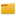 La Sala de Exposiciones del Colegio de Médicos de Málaga acoge durante  la última semana de mayo (del 25 al 31), y coincidiendo con la celebración de la Semana sin humo y del Día Mundial Sin Tabaco, la muestra “A no Fumar Me Apunto”, que recoge diversos trabajos realizados por alumnos y profesores diversos institutos de Secundaria de Málaga y provincia, algunos de los cuales participan a lo largo de todo el curso escolar desarrollando en sus respectivos centros  el programa educativo “A no fumar me apunto” (ANFMA). Se trata de un programa sobre promoción de hábitos saludables y de prevención y de tratamiento del tabaquismo en el ámbito educativo y familiar organizado por las consejerías de Igualdad, Salud y Políticas Sociales y Educación, Cultura y Deporte y que cuenta también con la colaboración de la Consejería de Medio Ambiente y Ordenación del Territorio .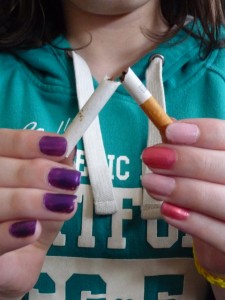 En  esta exposición participan otros centros educativos concienciados de la importancia que tiene la prevención, promoción y el desarrollo de hábitos de vida saludable entre los escolares.La exposición ha sido coordinada por el médico y profesor del IES Guadalmedina, Dr. Jaime Vela de la Obra, colegiado del Commálaga.Entre los objetivos y finalidades de esta muestra están: informar, sensibilizar, modificar actitudes inadecuadas sobre el consumo de tabaco, promover el desarrollo de hábitos de vida saludables, desarrollar actitudes y competencias,  invitar a reflexionar a los padres, a las familias, al entorno del centro educativo,  a la comunidad educativa, y a la población en general de  los beneficios que para la salud tiene el hábito saludable de no fumar pues, tal y como afirma el Dr. Vela “no olvidemos que el tabaco es la puerta de entrada para el consumo de otras drogas. Es necesario adoptar una actitud crítica sobre su consumo y potenciar y favorecer el desarrollo de numerosos valores”.De esta manera el Colegio de Médicos de Málaga abre sus puertas a toda la ciudadanía y se convierte en un lugar de encuentro donde, desde distintos entornos y contextos, los escolares puedan compartir, intercambiar experiencias, tener un espacio dedicado a la interculturalidad y  mostrar la gran diversidad y puesta en común de los distintos centros educativos participantes invitando a reflexionar sobre el significado y lo importante que es para la salud el no fumar.Relación de centros educativos participantes:-IES CÁNOVAS DEL CASTILLO. MÁLAGA-IES CHRISTINE PICASSO.MÁLAGA.-IES VICENTE ESPINEL.MÁLAGA.-IES CALA DE MIJAS. MIJAS (MÁLAGA).-IES GENIL. CUEVAS DE SAN MARCOS.(MÄLAGA).-IES ALFAGUARA. YUNQUERA (MÄLAGA).-IES ALMENARA. VÉLEZ MÁLAGA.(MÄLAGA).-IES CASTILLO DE LA YEDRA. CAZORLA. (JAÉN).-IES GUADALMEDINA. MÄLAGA.